ПРОЄКТ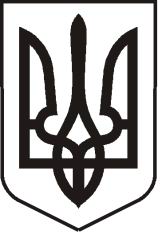 УКРАЇНАЛУГАНСЬКА  ОБЛАСТЬПОПАСНЯНСЬКИЙ  РАЙОН
ПОПАСНЯНСЬКА  МІСЬКА  РАДА ШОСТОГО   СКЛИКАННЯСТО ВОСЬМА СЕСІЯРIШЕННЯ04 жовтня 2019 р.                               м. Попасна	                                      № 108/__Про передачу фронтального навантажувача, який був придбаний за кошти місцевого бюджету на баланс Попаснянського КП «СКП» З  метою покращення рівня та якості проведення робіт з очищення доріг, тротуарів і майданчиків від сміття, бруду і снігу, розробки та навантаження ґрунту і сипучих матеріалів, у зв’язку з подальшим утриманням та експлуатацією фронтального навантажувача, який було придбано за кошти місцевого бюджету згідно з договором від 19.08.2019 № 1156/2019/ФІН, керуючись ст. 327 Цивільного кодексу України, ст.ст. 78, 136 Господарського кодексу України, ст.25, ч.ч. 1, 5 ст. 60 Закону України «Про місцеве самоврядування в Україні», Попаснянська міська радаВИРІШИЛА: Передати на баланс ПОПАСНЯНСЬКОГО  КП «СКП» (код ЄДРПОУ 37928583) фронтальний навантажувач, який було придбано за кошти місцевого бюджету вартістю 1 096 500,00 грн. (один мільйон дев’яносто шість тисяч п’ятсот гривень  00 коп.), згідно з додатком (додається).Закріпити майно, вказане в п.1 цього рішення за Попаснянським КП «СКП» (код ЄДРПОУ 37928583) на праві господарського відання.  Доручити директору Попаснянського КП «СКП» (Смєлаш В.Г.) та виконкому Попаснянської міської ради (відповідальний: фінансово-господарський відділ виконкому міської ради – Омельченко Я.С.) скласти та підписати відповідний акт прийому – передачі в строк до 04.11.2019 року.Контроль за виконанням цього рішення покласти на постійну комісію з    питань бюджету, фінансів, соціально-економічного розвитку, комунальної власності та регуляторної політики, фінансово-господарський відділ виконкому міської ради.        Міський голова			                  	        			      Ю.І.ОнищенкоПідготувала: Іщенко, 21089Додатокдо рішення міської ради04.10.2019 № 108/__ Фронтальний навантажувач, який передається на баланс Попаснянського КП «СКП»Загальна сума: 1 096 500,00 грн. (один мільйон дев’яносто шість тисяч п’ятсот гривень 00 копійок), у тому числі ПДВ 20 % - 182 750 ,00 грн. (сто вісімдесят дві тисячі сімсот п’ятдесят гривень 00 копійок). Міський голова                                      			              	Ю.І.Онищенко№ з/пНайменуванняОдиниця виміруКількістьЦіна без ПДВ, грн.Сума, грн.Фронтальний навантажувач LOVOL FL936F-IIшт.1913 750,00913 750,00Всього, грн.,без ПДВВсього, грн.,без ПДВВсього, грн.,без ПДВВсього, грн.,без ПДВВсього, грн.,без ПДВ913 750,00ПДВ, грн.ПДВ, грн.ПДВ, грн.ПДВ, грн.ПДВ, грн.182 750,00Разом, грн. з ПДВРазом, грн. з ПДВРазом, грн. з ПДВРазом, грн. з ПДВРазом, грн. з ПДВ1 096 500,00